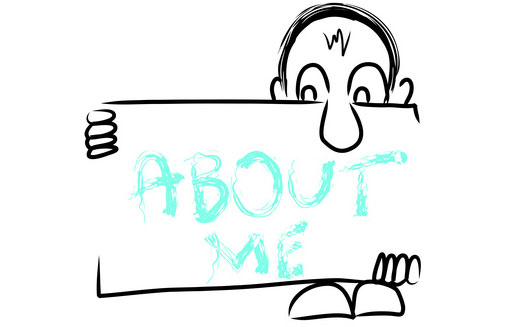 Ex. 1 Look at the words and translate them into Russianhttps://quizlet.com/304959101/english-about-myself-basic-lesson-2-flash-cards/?newEx. 2 Read the text and choose whether the sentances true or falseMy parents got married 25 years ago. Two years later, my brother Luke, was born. Then I was born a year after that. I've also got a sister, Karen, who is two years younger than me, so there are five of us in my family. Luke's got a girlfriend, Sue, and they live in a small flat. Karen and I still live with our mum and dad. We spend a lot of time together.Damon is Luke's older brother. FDamon's parents are divorced. FDamon was born after Luke. TLuke is younger than Karen. F Luke and Sue live together. TLuke's mum has two sons. TDamon is Sue's boyfriend. FThere are four in Damon's family. FKaren is the youngest in the family. TDamon and Karen are often together. TEx. 3 Write the words in correct sentences. 1. his/ divorced/ are/parents (His parents are divorced) 2. born/I/1989/in/was. I was born in 19893. spend / of / together /we/ lot/time/ a We spend a lot of time together4. older /my / than /girlfriend /me /is  My girlfriend is older than me5. in/six / my / of /are /family/ there /us There are six of us in my family6. the /family/I/youngest/in/my /am I am the youngest in my family7 brother/ younger/'ve got/sister /an/older /and/a/I I've got an older brother and a younger sisterEx. 4 Underline the correct word or phrase in each question. 1. What's your name/What do you call? 2. How old / age are you? 3. Where do you stay / live? 4. What's your house / address? 5. Which country do you come/live from? 6. What's your date of birthday /birth? 7. How long do you want to stay/pass here? 8. Have you got a work/ job?Ex. 5 Choose the most suitable word for each space. 1. What's Tim like? He's … A high B tall C big2. Ann … glasses. A uses B carries C wears3. Jane's only nine. She's… A young  B modern C new4. Can you … Peter? A describe B look C appear5. How many brothers and sisters … you gotA do B have C are6. Are you  …? A study B a student  C student7. Where do you … from? A arrive B do  C come8. What colour … your hair? A has B is C are9. Are you … or single? A doubled B married C marriage10. I … sixteen years old. A have B get  C amJames has … a beard.A wears B got C carries… your address? A What  B What's C Where'sWhat does Lucy look …?A after B alike C likePDFEx. 1 Look at the words and translate them into Russianhttps://quizlet.com/304959101/english-about-myself-basic-lesson-2-flash-cards/?newEx. 2 Read the text and choose whether the sentances true or falseMy parents got married 25 years ago. Two years later, my brother Luke, was born. Then I was born a year after that. I've also got a sister, Karen, who is two years younger than me, so there are five of us in my family. Luke's got a girlfriend, Sue, and they live in a small flat. Karen and I still live with our mum and dad. We spend a lot of time together.Damon is Luke's older brother. Damon's parents are divorced. Damon was born after Luke. Luke is younger than Karen. Luke and Sue live together. Luke's mum has two sons. Damon is Sue's boyfriend. There are four in Damon's family. Karen is the youngest in the family Damon and Karen are often together Ex. 3 Write the words in correct sentences. 1. his/ divorced/ are/parents His parents are divorced 2. born/I/1989/in/was 3. spend / of / together /we/ lot/time/ a 4. older /my / than /girlfriend /me /is 5. in/six / my / of /are /family/ there /us 6. the /family/1/youngest/in/my /am 7 brother/ younger/'ve got/sister /an/older /and/a/I. Ex. 4 Underline the correct word or phrase in each question. 1. What's your name/What do you call? 2. How old / age are you? 3. Where do you stay / live? 4. What's your house / address? 5. Which country do you come/live from? 6. What's your date of birthday /birth? 7. How long do you want to stay/pass here? 8. Have you got a work/ job?Ex. 5 Choose the most suitable word for each space. 1. What's Tim like? He's … A high B tall C big2. Ann … glasses. A uses B carries C wears3. Jane's only nine. She's… A young  B modern C new4. Can you … Peter? A describe B look C appear5. How many brothers and sisters … you gotA do B have C are6. Are you  …? A study B a student  C student7. Where do you … from? A arrive B do  C come8. What colour … your hair? A has B is C are9. Are you … or single? A doubled B married C marriage10. I … sixteen years old. A have B get  C amJames has … a beard.A wears B got C carries… your address? A What  B What's C Where'sWhat does Lucy look …?A after B alike C like